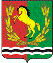 АДМИНИСТРАЦИЯМУНИЦИПАЛЬНОГО ОБРАЗОВАНИЯ РЯЗАНОВСКИЙ СЕЛЬСОВЕТ
АСЕКЕЕВСКОГО РАЙОНА ОРЕНБУРГСКОЙ ОБЛАСТИРАСПОРЯЖЕНИЕ ====================================================================17.03. 2021                                 с. Рязановка                                         № 05-рО создании комиссии1.Утвердить состав конкурсной комиссии  администрации МО Рязановский сельсовет Асекеевского района Оренбургской области  согласно приложению к настоящему распоряжению.2.Распоряжение вступает в силу после подписания.Глава муниципального образования                                        А.В. БрусиловРазослано: в дело, прокурору района, администрации районаПриложение к распоряжению администрацииот 17.03.2021 № 05-рСостав конкурсной комиссии  администрации МО Рязановский сельсовет Асекеевского района Оренбургской областиПредседатель комиссииБрусилов Александр ВалентиновичСекретарь комиссииКулясова Ольга ВасильевнаЧлены комиссииГатауллина Алеся Сабитовна (по согласованию)Исмагилова Резида Тагировна (по согласованию)Свиридова Светлана Сергеевна